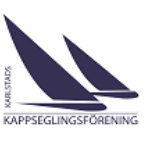 InbjudanSOLA-Cup för Finnjolle, Finnjolle master KLM, Laser RadialDatum: 18 - 19 september 2021 Plats: KKF KarlstadTävlingens nivå: Blå för Finnjolle och Laser RadialBåtklass: Finnjolle och Laser RadialArrangör: Karlstads Kappseglingsförening (KKF)1.	Regler1.1	Tävlingen genomförs i överensstämmelse med reglerna så som de är definierade i Kappseglingsreglerna (KSR) samt med appendix S, Standardseglingsföreskrifter.1.2	När vattentemperaturen understiger +14ºC ska tävlande ha på sig kläder som ger gott skydd mot nedkylning i vatten, t.ex. våtdräkt eller torrdräkt.
2.	Villkor för att delta2.1	Tävlande båt ska vara ansvarsförsäkrad.2.2	Tävlingen gäller öppen klass och den som är ansvarig ombord ska vara medlem av en klubb ansluten till Svenska Seglarförbundet eller till sin nationella myndighet.
3.	Anmälan3.1	Anmälan ska göras i Sailarena senast den 12 september 2021.3.2	Anmälningsavgiften för Finnjolle är 400 kr, vid efteranmälan, är avgiften 600 kr. Anmälningsavgiften är 200 kr för Laser. Anmälningsavgiften betalas via KKF:s bankgiro 5751-2691 i samband med anmälan. Om avanmälan görs senast 15 september eller om arrangören avvisar en båts anmälan, kommer anmälningsavgiften att betalas tillbaka.4.	Registrering och besiktning4.1	Registrering ska göras på regattaexpeditionen senast 18 sept. kl 09:00.
4.2	Den som är ansvarig ombord ska kunna styrka klubbmedlemskap, eventuell tävlingslicens och båtens mätbrev eller motsvarande.4.3	En båt, besättning eller utrustning kan när som helst kontrolleras avseende överensstämmelse med reglerna. På vattnet kan kappseglingskommittén eller tekniska kommittén instruera en båt att omedelbart bege sig till en anvisad plats för besiktning.5.	Seglingsföreskrifter och information5.1	Seglingsföreskrifterna består av KSR appendix S, Standardseglingsföreskrifter, och kompletterande seglingsföreskrifter. De kompletterande seglingsföreskrifterna och annan officiell information kommer att finnas tillgängligt på den officiella anslagstavlan och på KKF hemsida, www.kkfsegling.se.
6.	Tidsprogram6.1	Registrering 2021-09-17 klockan 18:00 – 21:00Registrering 2021-09-18 klockan 08.00 – 09.00 Rorsmansmöte 2021-09-18 klockan 09:30Tid för första varningssignal 2021-09-18 klockan 10.55Tid för första varningssignal 2021-09-19 klockan 09.55Ingen varningssignal efter klockan 15.00 den 2021-09-18Prisutdelning snarast efter sista seglingen.7.	Genomförande7.1	Sex (6) kappseglingar är planerade.7.2	Finnjolle, Bankappsegling, Öppen	Laser Radial, Bankappsegling, Öppen8.	Kappseglingsområde och bana8.1	Kappseglingarna genomförs på Hammarösjön utanför KKF.8.2	Banan är en kryss-länsbana enligt beskrivning i de kompletterande seglingsföreskrifterna.9.	Protester och straff9.1	KSR appendix T1 gäller.
10.	Poängberäkning10.1	KSR A5.3 gäller.
10.2	Kappseglingskommittén gör inga ändringar av resultat 24 timmar efter den sista kappseglingen enligt de villkor som framgår av KSR 90.3e.
10.3	KSR A2.1 ändras så att vid tre eller färre genomförda kappseglingar räknas samtliga och vid fler än tre genomförda kappseglingar får en räknas bort.
10.4	Minst tre kappseglingar ska genomföras för att tävlingen ska räknas som 
mästerskap.
11.	Priser11.1	Priser till de tre (3) bästa båtarna samt utlottningspriser.Datum: 2021-05-18